Robert Smith        Purchase Engineer[Today’s Date][341 Company Address]
[Company City, State xxxxx]
[(xxx) xxx-xxxx]
[hiring.manager@gmail.com]Dear [Mr./Mrs./Ms.] [Hiring Manager’s Name],When I learned of your search for an experienced Purchase Engineer, I hastened to submit my resume for your review. With more than 12 years of solid experience in procuring and managing highly technical material purchases- as well as my talent for fostering strong vendor/supplier relationships, I am confident that my portfolio would make a significant impact on (Hiring company name).My tenure includes my proven abilities to negotiate, and secure competitive prices for products and services, thereby resulting to maximize profits. From evaluating the needs of the purchase to placing orders to liaising with suppliers, my experience and sharp attention to detail positions me to excel in this role. With my time management skills and analytical abilities, I am well-positioned to thrive in this role.Highlights of my background include:Negotiating prices for various materials, placing orders for (old company name), creating invoices, checking technical information and details, and following up on issues and concerns to mitigate errors.Experienced level of knowledge of spreadsheets and business-related software to keep track of all inventory and costs.Reducing costs by 42% by negotiating optimal prices and terms with material suppliers, and vendors. Coordinating and participating in monthly quality assurance and customer satisfaction meetings.Utilizing interpersonal, organizational, and motivational skills to propel teams for achieving goals.Along with my solid educational qualification, and experience in handling product/material purchasing tasks, complemented by my dedication to analyzing suppliers, I believe I could quickly surpass your expectations as I take up the role as your next Purchase Engineer. I look forward to discussing the position in further detail. Thank you for your time and consideration.Sincerely, [Your Name]1737 Marshville Road, Alabama, (123)-456-7899, info@qwikresume.com, www.qwikresume.com© This Free Cover Letter is the copyright of Qwikresume.com. Usage Guidelines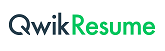 